						ProfileProfessional Translation / Localization Services for the Life Science-, Pharmaceutical-, Commercial-, Marketing-, Mechanical-, and Gaming - sector texts, such as: Clinical Trials, Heavy Machinery, Electrical Engineering, Spinning Machinery documents, Macro creation, RPG / Free-to-play first-person tactical hero shooter / Free, single-player, casual mobile games dialogs / UIs / Content, etc., by using Trados Studio 2021, Xbench, Passolo, ATMS, XTM, TWS, LTB, and Transistor.I am fully supported by my five years of experience in reviewing, translating, and post-editing texts, documents, and content from English/German into Spanish and vice versa.Therefore, I am highly qualified to translate / Review from / into several variants of the Spanish language, either European, Mexican, Latin-American, or Chilean dialects, depending on the client's requirements (German and English are also included.)Moreover, I provided the abovementioned Player Support Agent services (Remotely) at a multinational company, based in several European countries (Ireland, Greece, Germany, among others), for two years and a half for Content-localizing, Macros creation/translation, Troubleshooting-performing, Ticket-answering, Product-credits selling / billing to customers through Google Play Store, Apple Store, and Amazon, from/into Spanish, German, and English.Employment HistoryTranslator (EN<>DE<>ES), at a Local Translation CompanyJ U LY 2 0 1 7 — J U LY 2 0 1 8One year of experience in translations related to: USP in-vivo / in-vitro medical assays, Farm. Eur. Monographs, as well as, study medication related Adverse Events (AE), PILs (Patient Informative Leaflets), filling and packaging processes, Tableting, articles on the patient's medical following-up. In addition, I'm able to review very complex texts about some Laboratory- techniques, such as: Chromatography, ELISA Assay-methods, Reversed Phase-, Multi / Back- Column-chromatography, Solvent Gradient-purification, among others.In-House Translator (EN<>DE<>ES), at a UK-based Translation CompanyN O V E M B E R 2 0 1 8 — N O V E M B E R 2 0 1 9Regulated Industries - Automotive and Industrial Machinery: Extensive experience in translations related to the Automotive Marketing field, such as BMW, Audi, and Volkswagen (especially from German <> Spanish). Experience in Spinning Machinery translations (without AI tools). Fluency and correct use of client-specified terminology in translated texts covering this field.Regulated Industries - Financial Translations: I have experience in translations related to economic indexes (Dow Jones Sustainability Indexes, DAX 30, IPSA and IBEX 35), stock exchange and stock market trading documents. In addition, I have performed translations related to Currency Exchange, Stock Market, Quarterly-, Annual-, and Biannual Financial Forecasts.Vendor Translator  (EN<>DE<>ES), at a UK-based Translation CompanyM A R C H 2 0 2 0 – P R E S E N TExperience in Life Sciences translations: Four years of experience in specialized translations within the Clinical-Pharmaceutical field (Regulatory>ICF), Clinical Trials with Study Drugs, Language Sign-Off (LSO) projects, including extensive revisions of previously translated documents. Implementation of queries, and specialized terminology at the client's request. Moreover, I have extensive experience performing Translations/Back translations/Content Review, and QA/QC Testing, involving Life-threatening Adverse Events for Patients/Test Subjects; Informed Consent Forms, Clinical Monographs, training materials for Medical/Clinical Staff, Drug Risk-Benefit Assessment Studies, etc.Life Sciences areas of expertise (EN/DE<>ES)MultitaskingFast LearnerAbility to Work Under PressureTeam PlayerGame  CustomerMicrosoft ExcelEditing, and QA/QCTradoStudio 2021XbenchPassolo 2018 XTMTWSLTBMemoQTransistorZendeskDialog / UIs LocalizationGamer experienceData AnalysisLanguages:EnglishGermanSpanish; CastilianProfileProfessional Translation / Localization Services for the Life Science-, Pharmaceutical-, Commercial-, Marketing-, Mechanical-, and Gaming - sector texts, such as: Clinical Trials, Heavy Machinery, Electrical Engineering, Spinning Machinery documents, Macro creation, RPG / Free-to-play first-person tactical hero shooter / Free, single-player, casual mobile games dialogs / UIs / Content, etc., by using Trados Studio 2021, Xbench, Passolo, ATMS, XTM, TWS, LTB, and Transistor.I am fully supported by my five years of experience in reviewing, translating, and post-editing texts, documents, and content from English/German into Spanish and vice versa.Therefore, I am highly qualified to translate / Review from / into several variants of the Spanish language, either European, Mexican, Latin-American, or Chilean dialects, depending on the client's requirements (German and English are also included.)Moreover, I provided the abovementioned Player Support Agent services (Remotely) at a multinational company, based in several European countries (Ireland, Greece, Germany, among others), for two years and a half for Content-localizing, Macros creation/translation, Troubleshooting-performing, Ticket-answering, Product-credits selling / billing to customers through Google Play Store, Apple Store, and Amazon, from/into Spanish, German, and English.Employment HistoryTranslator (EN<>DE<>ES), at a Local Translation CompanyJ U LY 2 0 1 7 — J U LY 2 0 1 8One year of experience in translations related to: USP in-vivo / in-vitro medical assays, Farm. Eur. Monographs, as well as, study medication related Adverse Events (AE), PILs (Patient Informative Leaflets), filling and packaging processes, Tableting, articles on the patient's medical following-up. In addition, I'm able to review very complex texts about some Laboratory- techniques, such as: Chromatography, ELISA Assay-methods, Reversed Phase-, Multi / Back- Column-chromatography, Solvent Gradient-purification, among others.In-House Translator (EN<>DE<>ES), at a UK-based Translation CompanyN O V E M B E R 2 0 1 8 — N O V E M B E R 2 0 1 9Regulated Industries - Automotive and Industrial Machinery: Extensive experience in translations related to the Automotive Marketing field, such as BMW, Audi, and Volkswagen (especially from German <> Spanish). Experience in Spinning Machinery translations (without AI tools). Fluency and correct use of client-specified terminology in translated texts covering this field.Regulated Industries - Financial Translations: I have experience in translations related to economic indexes (Dow Jones Sustainability Indexes, DAX 30, IPSA and IBEX 35), stock exchange and stock market trading documents. In addition, I have performed translations related to Currency Exchange, Stock Market, Quarterly-, Annual-, and Biannual Financial Forecasts.Vendor Translator  (EN<>DE<>ES), at a UK-based Translation CompanyM A R C H 2 0 2 0 – P R E S E N TExperience in Life Sciences translations: Four years of experience in specialized translations within the Clinical-Pharmaceutical field (Regulatory>ICF), Clinical Trials with Study Drugs, Language Sign-Off (LSO) projects, including extensive revisions of previously translated documents. Implementation of queries, and specialized terminology at the client's request. Moreover, I have extensive experience performing Translations/Back translations/Content Review, and QA/QC Testing, involving Life-threatening Adverse Events for Patients/Test Subjects; Informed Consent Forms, Clinical Monographs, training materials for Medical/Clinical Staff, Drug Risk-Benefit Assessment Studies, etc.Life Sciences areas of expertise (EN/DE<>ES)Adverse Events > non-serious adverse events, serious adverse events Clinical > Anatomy, Biotechnology, Cosmetics, Dermatology, Endocrinology, Epidemiology, Gastroenterology, Gynecology, Hematology, Genetics, Immunology, Molecular Biology, Nutritional Science & Dietetics, Pharmacology, and Toxicology.Life Science Marketing > Advertising & Websites.Medical Devices > Manuals, Software, Cardiovascular, Contraception,Other > Legal, Medical writing.Life Sciences areas of expertise (DE/ES<>EN)Adverse Events > Non-Serious Adverse Events, Serious Adverse EventsClinical > Anatomy, Biotechnology, Cosmetics, Endocrinology, Epidemiology, Gynecology, Hematology, Genetics, Immunology, Molecular Biology, Nutritional Science & Dietetics, Pharmacology, Radiology, and Virology.Patents > Patent Documentation.Pharma/Biotech > Prescribing Info, Pharmacological Reports.Other > Legal, Medical writing.Patents > Patent DocumentationPharma/Biotech > Pharmacological Reports, Prescribing Info.Regulatory > IFCs, IFUs, Education Material, Labels, NCAs, Patient Recruitment Material, PI, PL, and SmPC. EducationEnglish - German Translator and Bilateral Interpreter, Instituto Profesional EATRI, SantiagoM A R C H 2 0 1 3 — N O V E M B E R 2 0 1 6University> Tertiary > Humanities > Foreign Languages >
English / German / Spanish Translator & Liaison Interpreter.Technical degree in Gastronomy and Restaurant Service, Achiga Comeduc, SantiagoM A R C H 2 0 0 8 — D E C E M B E R 2 0 1 1Secondary/ High School.HS Diploma obtained at Achiga – Comeduc.CoursesB2.2, Goethe InstitutN O V E M B E R 2 0 2 1 — D E C E M B E R 2 0 2 2InternshipTranslation InternshipJ A N U A R Y 2 0 1 6 — A P R I L 2 0 1 7I performed the translation /localization from Standard UK English into Standard Latin American-Spanish of a Science Fiction saga, Episode No.3; Chapters: #33, #35, #38, and #39.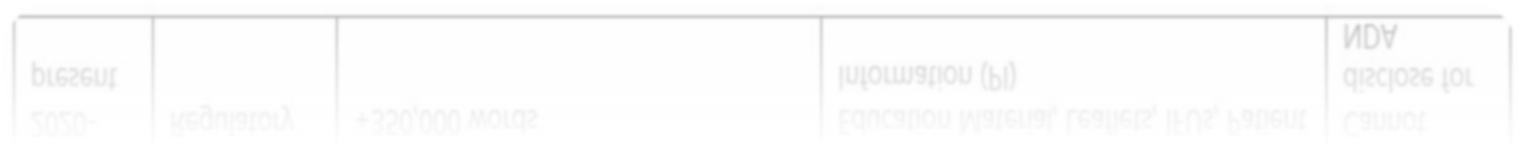 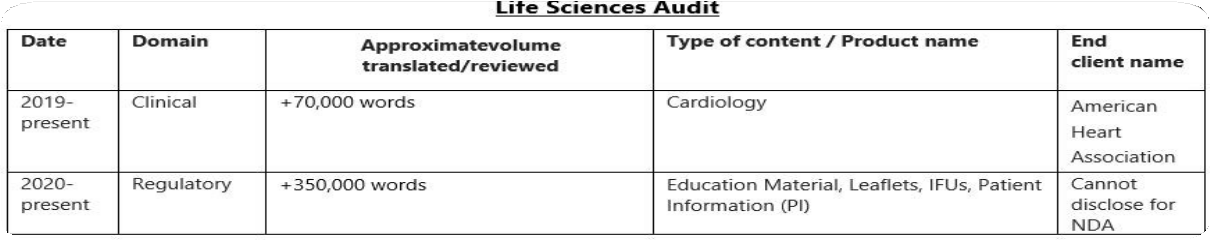 